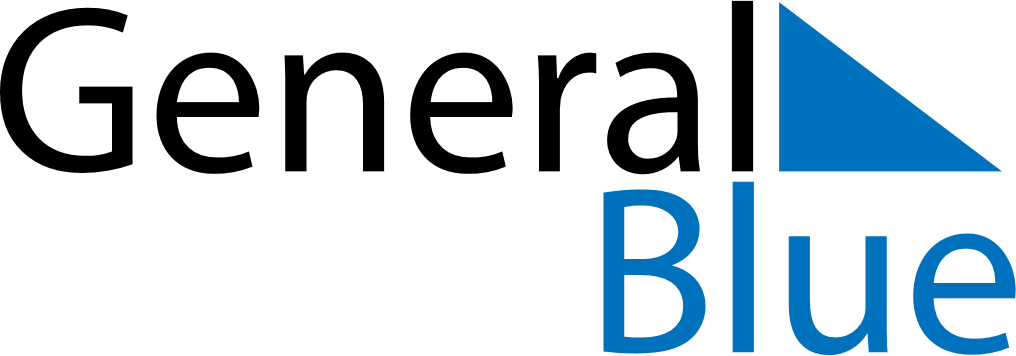 October 2021October 2021October 2021October 2021BangladeshBangladeshBangladeshSundayMondayTuesdayWednesdayThursdayFridayFridaySaturday11234567889Durga PujaDurga Puja10111213141515161718192021222223Birthday of Muhammad (Mawlid)242526272829293031